11 U.S. History 										F BlockMr. Bedar 												Unit Study Guide: The Gilded Age ID Terms: Essential Questions: How did the U.S. economy transform in this period?Were the industrial giants of the Gilded Age “Captains of Industry” or “Robber Barons”? How did labor unions form and what were their goals? How effective were they? How did immigration and urbanization shape US society in the late 19th century?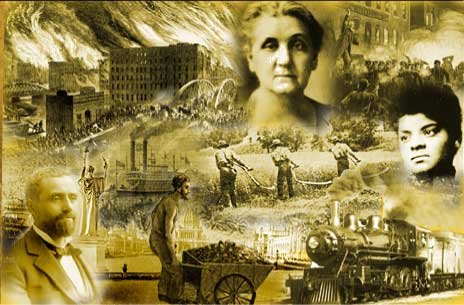 Syll. #Reading/TopicDate DueID TermsID Terms1Chapter 13 Section 2: The Rise of Big Business (p. 443-449) + ess Q #1 CorporationMonopolyCartelJohn D. RockefellerHorizontal integrationAndrew CarnegieTrustVertical integration “robber barons” Social DarwinismSherman Antitrust Act2Chapter 13 Section 3: Organized Labor (p. 450-457) + Ess Q #3SweatshopsCompany towns“wage slavery”Collective bargainingSocialismKnights of LaborAFL, Samuel Gompers Haymarket RiotsHomestead Strike3Chapter 14 Section 1: The New Immigrants (p 462-471) “New” immigrantsPush vs. pull factorsEllis & Angel IslandsAssimilationAmericanization“Melting pot” nativismChinese Exclusion Act4Chapter 14 Section 2: Cities Expand and Change + Ess Q #4UrbanizationSkyscrapersMass transitTenementsProblems of citiesOther terms to know (from notes and class discussion)Other terms to know (from notes and class discussion)Other terms to know (from notes and class discussion)Reasons for wealth & povertyHoratio Alger stories“American Dream”Laissez-faireSocial DarwinismCapital & CapitalismSole ProprietorshipCorporation (LLC)Ida TarbellRebates, drawbacksMelting pot, salad bowl, ethnic stewThe New ColossusJacob Riis: How the Other Half Lives